CHÀO MỪNG KỶ NIỆM 89 NĂM THÀNH LẬP ĐOÀN TNCS HỒ CHÍ MINH (26/3/1931-26/3/2020)Vai trò quan trọng của Đoàn Thanh niên Cộng sản Hồ Chí Minh đối với thanh niênTrong kỷ nguyên 4.0, lực lượng Thanh niên Việt Nam đang đứng trước nhiều cơ hội thuận lợi để tự khẳng định bản thân, cống hiến trí tuệ, sức trẻ cho công cuộc xây dựng và bảo vệ Tổ quốc. Vì vậy, tổ chức Đoàn Thanh niên Cộng sản (Đoàn TNCS) Hồ Chí Minh cần thể hiện rõ vai trò là người tổ chức, lãnh đạo và bạn đồng hành đầy tin tưởng của thanh niên giai đoạn hiện nay.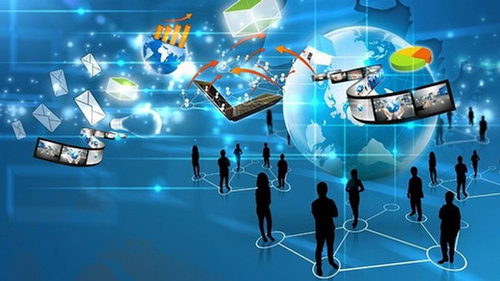 Từ khi ra đời đến nay, dưới sự lãnh đạo của Đảng Cộng sản Việt Nam tổ chức Đoàn TNCS Hồ Chí Minh luôn giữ vai trò quan trọng trong tổ chức và cổ vũ tuổi trẻ Việt Nam thể hiện tinh thần xả thân trong các cuộc đấu tranh giải phóng dân tộc, bảo vệ Tổ quốc và giữ vững độc lập, tự do và toàn vẹn lãnh thổ. Thanh niên Việt Nam luôn phát huy truyền thống dân tộc, nêu cao tinh thần xung phong, tình nguyện, xung kích, đi đầu trong các cuộc cách mạng dân tộc, dân chủ; trong cuộc kháng chiến chống quân xâm lược; trong thời kỳ đổi mới, đẩy mạnh công nghiệp hóa, hiện đại hóa đất nước và hội nhập quốc tế…Hiện nay khi đất nước ta đang bước vào thời kỳ phát triển mới, có biết bao cơ hội và cũng không ít những khó khăn, thách thức đan xen, thanh niên là lực lượng xã hội to lớn, có tiềm năng hùng hậu. Thế hệ thanh niên ngày nay được kế thừa tinh hoa truyền thống của dân tộc và những thành quả của cách mạng, mở rộng giao lưu quốc tế; họ có mặt mạnh cơ bản là trình độ học vấn cao hơn trước, nhạy cảm với thời cuộc, giàu lòng yêu nước, có khát vọng đưa đất nước vượt qua nghèo nàn, lạc hậu, thực hiện thành công mục tiêu lý tưởng do Đảng đề ra là dân giàu, nước mạnh, dân chủ, công bằng, văn minh.Tuy nhiên, cũng cần thẳng thắn thừa nhận, hoạt động của Đoàn thanh niên và công tác thanh niên trong thời gian qua cũng còn không ít những hạn chế. Tổ chức Đoàn chưa tạo được sự phát triển đồng đều ở các cấp, chưa phát huy được mạnh mẽ tiềm năng, sức sáng tạo của thanh niên. Công tác giáo dục của Đoàn tuy rộng nhưng chưa sâu, chất lượng của nhiều đoàn viên chưa cao; việc đoàn kết, tập hợp thanh niên trên một số lĩnh vực chưa hiệu quả. Một bộ phận thanh thiếu niên còn có biểu hiện suy thoái tư tưởng chính trị, đạo đức, lối sống, phai nhạt lý tưởng, giảm sút niềm tin, ít quan tâm đến tình hình đất nước, thiếu ý thức chấp hành pháp luật, sống thực dụng, xa rời truyền thống văn hóa dân tộc. Trình độ học vấn của một bộ phận thanh niên, nhất là thanh niên nông thôn, thanh niên dân tộc thiểu số còn thấp; tình trạng tội phạm và tệ nạn xã hội trong thanh niên vẫn gia tăng và diễn biến phức tạp. Đây là những vấn đề rất đáng lo ngại, trong đó tổ chức Đoàn có phần trách nhiệm lớn.Giai đoạn hiện nay, Việt Nam đang dần chuyển mình theo xu hướng công nghiệp hóa, hiện đại hóa chú trọng phát triển công nghệ và xuất khẩu nông nghiệp. Thanh niên Việt Nam đang dần chứng minh được năng lực tiếp cận, học hỏi và sáng tạo trên trường quốc tế. Bản chất của cách mạng công nghiệp 4.0 là dựa trên nền tảng công nghệ số và tích hợp tất cả các công nghệ thông minh để tối ưu hóa quy trình, phương thức sản xuất. Kỷ nguyên mới của đầu tư, năng suất và mức sống gia tăng tất cả là nhờ vào sự sáng tạo của con người và sẽ tác động sâu sắc đối với các hệ thống chính trị, xã hội, kinh tế của thế giới.Đoàn là người đồng hành và dẫn dắt thanh niên trong kỷ nguyên 4.0Ở Việt Nam, vai trò của Đoàn thanh niên Cộng sản Hồ Chí Minh trong công tác xây dựng hệ sinh thái khởi nghiệp cho thanh niên Việt Nam kỷ nguyên 4.0 là cực kỳ quan trọng trong giáo dục, phổ cập và điều hướng đón đầu xu hướng của thế giới:Thứ nhất, tổ chức Đoàn phải làm tốt và có hiệu quả công tác tuyên truyền giáo dục chủ nghĩa Mác - Lênin, tư tưởng Hồ Chí Minh, đường lối đổi mới của Đảng, chính sách pháp luật của Nhà nước trên cơ sở từ thực tiễn cuộc sống đến với thanh niên. Phải phát huy tốt những thế mạnh thanh niên đó là: có nhận thức tốt, có kiến thức chuyên sâu, bản lĩnh chính trị vững vàng. Mạnh dạn tham mưu với Đảng, Nhà nước tạo điều kiện cho thanh niên tham gia tích cực vào các chương trình phát triển kinh tế - xã hội của đất nước. Từ đây, giúp cho thanh niên Việt Nam vừa đảm bảo công tác xây dựng hệ sinh thái khởi nghiệp đúng theo đường lối chủ trương của Đảng, vừa đảm bảo theo kịp xu thế thế giới đang rất năng động và có rất nhiều đột phá lớn trong sáng tạo công nghệ và ứng dụng công nghệ toàn diện trong phát triển xã hội.Thứ hai, hướng thanh niên tới những phẩm chất cần có của người lao động mới để đáp ứng yêu cầu sự nghiệp công nghiệp hóa, hiện đại hóa và hội nhập quốc tế. Đó là: chủ động, tự giác, khiêm tốn, có bản lĩnh, giỏi chuyên môn, thạo việc, sáng tạo, quan tâm đến năng suất, chất lượng, hiệu quả, có tư duy kinh tế, tiếp cận khoa học công nghệ mới, có kỹ năng giao tiếp xã hội, thích ứng nhanh với môi trường mới. Đồng thời yêu cầu thanh niên tham gia với trách nhiệm cao nhất trong việc học tập văn hóa, học nghề và nỗ lực lập nghiệp cho chính bản thân mình để mỗi thanh niên phải thực sự giỏi ít nhất một nghề hoặc một lĩnh vực, đó cũng là trực tiếp tham gia phát triển nguồn nhân lực chất lượng cao, đáp ứng yêu cầu phát triển kinh tế theo hướng năng suất, chất lượng, hiệu quả, nâng cao khả năng cạnh tranh quốc gia, phục vụ sự nghiệp công nghiệp hóa, hiện đại hóa đất nước theo Nghị quyết Đại hội XII của Đảng đề ra, cũng như khi Việt Nam ngày càng tham gia sâu rộng vào các hiệp định song phương, đa phương như: cộng đồng kinh tế ASEAN, tổ chức thương mại thế giới WTO…Thứ ba, đẩy mạnh công tác giáo dục đạo đức cho thanh niên thông qua những bài học từ thực tiễn cuộc sống, từ sự gương mẫu của các bậc phụ huynh, của thầy cô giáo, của cán bộ đảng viên, của các nhà lãnh đạo các cấp và chính các gương thanh niên tiêu biểu trên mọi lĩnh vực. Qua các hoạt động văn hóa, giáo dục, truyền thống phải lấy mục đích giáo dục nâng cao đạo đức, thuần phong mỹ tục tốt đẹp cho thanh niên trong thời kỳ hội nhập. Ngoài ra, giáo dục đạo đức cho thanh niên cần tập trung vào những đức tính hiếu thảo với bố mẹ, kính trọng người già, yêu thương trẻ nhỏ, sống trọng tình trọng nghĩa với bạn bè đồng nghiệp... đấu tranh chống lối sống thực dụng, ích kỷ, hẹp hòi chạy theo đồng tiền, coi thường luân thường đạo lý trong thanh niên. Tăng cường lấy cái hay đẩy lùi cái xấu thông qua các hoạt động nêu gương, biểu dương các điển hình tiên tiến, thông qua các hoạt động đền ơn đáp nghĩa, uống nước nhớ nguồn, nhân đạo từ thiện... để từng bước hình thành lối sống đẹp trong thanh niên. Từ đây, thanh niên Việt Nam sẽ có đủ phẩm chất đạo đức, tinh thần yêu nước và sự đoàn kết khi chịu trách nhiệm xây dựng những hệ sinh thái khởi nghiệp phù hợp văn hóa con người Việt Nam trên nền tảng những nội lực sẵn có. Việc xây dựng những hệ sinh thái chất lượng rất cần thanh niên Việt Nam đủ phẩm chất đạo đức, đủ nền tảng học hỏi và đủ trí tuệ tương tác bền vững với thế giới. Thanh niên Việt Nam trong kỷ nguyên 4.0 phải đủ tài, đủ tâm và đủ tầm để tự hoàn thiện và nâng cấp chính bản thân yêu nước, bản lĩnh, mạnh mẽ, kiên cường, sáng tạo, chuyên nghiệp và thật sự sâu sắc.Thứ tư, để có niềm tin và lý tưởng đẹp trước hết thanh niên phải là những người có sức khỏe, thể chất tốt, tinh thần lành mạnh. Vì vậy, đòi hỏi tổ chức Đoàn phải quan tâm đến việc giáo dục sức khỏe thể chất cho thanh niên, tạo cho thanh niên có sân chơi bổ ích, đa dạng hóa hình thức luyện tập thể dục, thể thao trong thanh niên; xây dựng và củng cố các loại hình câu lạc bộ rèn luyện sức khỏe, các loại hình ca múa nhạc, vui chơi giải trí lành mạnh trong thanh niên. Lập các đề án thu hút mọi nguồn lực xã hội để xây dựng ngày càng nhiều các khu vui chơi giải trí, nhà văn hóa dành cho đối tượng là thanh niên. Từ đây, sức khỏe thể chất năng động bền bỉ và trình độ văn hóa được cải thiện đáp ứng được sứ mệnh và tầm nhìn của Đảng trong công cuộc thiết kế đất nước thông qua mô hình những hệ sinh thái khởi nghiệp trong kỷ nguyên 4.0. Thứ năm, tổ chức Đoàn phải là trung tâm trong việc xây dựng mối quan hệ giữa gia đình, nhà trường và xã hội để hỗ trợ thanh niên trong việc xây đắp niềm tin và hoài bão. Tổ chức Đoàn sẽ không thể thực hiện tốt chức năng, nhiệm vụ của mình nếu như không có sự hỗ trợ của gia đình và các tổ chức khác trong xã hội. Vì vậy cần có sự phối hợp chặt chẽ trong việc tổ chức, giáo dục và giúp đỡ thanh niên, tổ chức ra các hoạt động sáng tạo, tạo ra các sân chơi lành mạnh thu hút thanh niên tham gia. Từ đây, thanh niên Việt Nam sẽ luôn coi trọng truyền thống văn hóa, con người Việt Nam và đoàn kết cùng nhau hợp sức khởi nghiệp và hướng dẫn khởi nghiệp và tiếp nhận những cơ hội lớn đến với Việt Nam.Từ đó, vai trò của Đoàn thanh niên Cộng sản Hồ Chí Minh trong công tác xây dựng hệ sinh thái khởi nghiệp cho thanh niên Việt Nam kỷ nguyên 4.0 chính là tạo dựng những thế hệ thanh niên Việt Nam đủ sức, đủ tài, đủ tâm, đủ tầm định hướng và triển khai những hệ sinh thái khởi nghiệp theo đúng đường lối chủ trương của Đảng và Nhà nước bằng cách áp dụng những công nghệ và những ứng dụng công nghệ trong sản xuất, quản lý và thương mại để tối đa hóa được giá trị mang lại cho đất nước Việt Nam./.Nguồn Tạp chí Cộng sảnNhững ngày đáng nhớ trong tháng 3:- 02/3/1946: Ngày truyền thống Văn phòng Quốc hội- 03/3/1959: Ngày truyền thống Bộ đội Biên phòng- 03/3/1989: Ngày Biên phòng toàn dân- 08/3/40: Ngày khởi nghĩa Hai Bà Trưng (năm 40- 43 sau công nguyên)- 08/3/1910: Ngày Quốc tế Phụ nữ- 20/3/2013: Ngày Quốc tế Hạnh phúc- 26/3/1931: Ngày thành lập Đoàn thanh niên Cộng sản Hồ Chí Minh- 27/3/1946: Ngày Thể thao Việt Nam26/3/1931: NGÀY THÀNH LẬP ĐOÀN TNCS HỒ CHÍ MINHMùa xuân năm 1931, từ ngày 20 đến ngày 26/3, tại Hội nghị Ban chấp hành Trung ương Đảng lần thứ 2, Trung ương Đảng đã giành một phần quan trọng trong chương trình làm việc để bàn về công tác thanh niên và đi đến những quyết định có ý nghĩa đặc biệt, như các cấp ủy Đảng từ Trung ương đến địa phương phải cử ngay các ủy viên của Đảng phụ trách công tác Đoàn. Trước sự phát triển lớn mạnh của Đoàn trên cả 03 miền Bắc, Trung, Nam, ở nước ta xuất hiện nhiều tổ chức Đoàn cơ sở với khoảng 1.500 đoàn viên và một số địa phương đã hình thành tổ chức Đoàn từ xã, huyện đến cơ sở.Sự phát triển lớn mạnh của Đoàn đã đáp ứng kịp thời những đòi hỏi cấp bách của phong trào thanh niên nước ta. Đó là sự vận động khách quan phù hợp với cách mạng nước ta; đồng thời, phản ánh công lao trời biển của Đảng, của Chủ tịch Hồ Chí Minh vô cùng kính yêu- Người đã sáng lập và rèn luyện tổ chức Đoàn. Được Bộ Chính trị Ban chấp hành Trung ương Đảng và Bác Hồ cho phép, theo đề nghị của Trung ương Đoàn thanh niên Lao động Việt Nam, Đại hội toàn quốc lần thứ 3 họp từ ngày 22 - 25/3/1961 đã quyết định lấy ngày 26/3/1931 (một ngày trong thời gian cuối của Hội nghị Trung ương Đảng lần thứ 2, dành để bàn bạc và quyết định những vấn đề rất quan trọng đối với công tác thanh niên) làm ngày thành lập Đoàn hàng năm. Ngày 26/3 trở thành ngày vẻ vang của tuổi trẻ Việt Nam, của Đoàn Thanh niên cộng sản Hồ Chí Minh quang vinh.Từ ngày 26/3/1931 đến nay, để phù hợp với yêu cầu nhiệm vụ của từng thời kỳ cách mạng, Đoàn đã đổi tên nhiều lần:•    Từ 1931 - 1936: Đoàn TNCS Việt Nam, Đoàn TNCS Đông Dương•    Từ 1937 - 1939: Đoàn Thanh niên Dân chủ Đông Dương•    Từ 11/1939 - 1941: Đoàn Thanh niên phản đế Đông Dương•    Từ 5/1941 - 1956: Đoàn Thanh niên cứu quốc Việt Nam•    Từ 25/10/1956 - 1970: Đoàn Thanh niên Lao động Việt Nam•    Từ 2/1970 - 11/1976: Đoàn Thanh niên lao động Hồ Chí Minh•    Từ 12/1976 đến nay: Đoàn Thanh niên cộng sản Hồ Chí MinhNhững thế hệ thanh niên kế tiếp nhau đã chiến đấu anh dũng vì độc lập tự do của Tổ Quốc, vì chủ nghĩa xã hội đã liên tiếp lập nên những chiến công xuất sắc và trưởng thành vượt bậc.* LỊCH SỬ TÊN GỌI CỦA ĐOÀN THANH NIÊN CỘNG SẢN HỒ CHÍ MINH.Mỗi chặng đường lịch sử của dân tộc, Đoàn TNCS Hồ Chí Minh có những hình thức đấu tranh và những nhiệm vụ đặt lên hàng đầu khác nhau. Với mỗi giai đoạn, tên gọi của Đoàn đã được thay đổi.1. Đoàn Thanh niên Dân chủ Đông DươngTháng 5/1935, Mặt trận Nhân dân Pháp được thành lập và sau đó giành được đa số phiếu trong cuộc bầu cử Quốc hội tháng 6/1936. Chính phủ phái tả lên cầm quyền ở Pháp. Căn cứ diễn biến tình hình thế giới và trong nước, tháng 7/1936, Hội nghị Trung ương Đảng đã định ra đường lối, phương pháp tổ chức và đấu tranh cách mạng trong thời kỳ mới.Nhiệm vụ của Đảng và Nhân dân ta lúc này là tập trung mũi nhọn đấu tranh chống bọn phản động thuộc địa và tay sai, đòi các quyền tự do, dân chủ, cải thiện đời sống. Vì vậy, Đảng chủ trương lập Mặt trận Nhân dân Phản đế sau đổi thành mặt trận Thống nhất Dân chủ. Hội nghị BCH Trung ương Đảng họp tháng 7/1936 đã ra những quyết định quan trọng nhằm tăng cường sự lãnh đạo của Đảng đối với công tác vận động thanh niên. Theo đó, trong thời kỳ cách mạng từ giữa năm 1936 đến mùa thu năm 1939, Đoàn Thanh niên Cộng sản Đông Dương mang tên Đoàn Thanh niên Dân chủ Đông Dương phù hợp với nhiệm vụ chính trị qua các nghị quyết của Đảng như trên đã nêu. Đoàn Thanh niên Dân chủ hoạt động công khai, có cơ quan báo chí riêng, đó là các tờ “Bạn dân”, “Thế giới”, “Mới” phát hành ở cả ba miền đất nước. Đoàn đã xây dựng đội ngũ của mình gồm hàng vạn đoàn viên, đấu tranh kiên cường dưới ngọn cờ của Đảng, tiếp nối truyền thống vẻ vang của Đoàn Thanh niên Cộng sản Đông Dương (1931- 1935).Ngoài việc phát hành báo, tổ chức Đoàn còn lập các Hội đọc sách, Hội văn nghệ, Hội thể thao, đặc biệt là hình thành các nhóm nghiên cứu chủ nghĩa Mác. Nhiều tác phẩm chính trị, văn học của C.Mác. F.Angghen, V.I.Lênin, Goocki… như: “Tuyên ngôn Đảng cộng sản”, “Tư bản”, “Nhà nước là gì?”, “Người mẹ”… cũng như các cuốn sách do các chiến sĩ cộng sản Việt Nam viết như: “Vấn đề dân cầy” của Qua Ninh và Vân Đình, “Mác xít phổ thông” của Hải Triều và Thơ Tố Hữu được đông đảo đoàn viên, thanh niên hân hoan đón đọc.Được sự quan tâm của các Xứ ủy Đảng, phong trào TN và tổ chức Đoàn được củng cố, phát triển sâu rộng, có hệ thống từ cơ sở lên đến tỉnh, thành và xứ.Tuy nhiên, đến tháng 9/1939, đại chiến thế giới lần thứ 2 bùng nổ. Thực dân Pháp thẳng tay thi hành chính sách đàn áp, khủng bố phong trào đấu tranh của các tầng lớp Nhân dân và thanh niên ta. Tổ chức Đoàn phải trở lại hoạt động bí mật.2. Đoàn Thanh niên Phản đế Đông DươngTháng 11/1939, Trung ương Đảng họp Hội nghị lần thứ 6 tại Bà Điểm (Hóc Môn, Gia Định). Nghị quyết Hội nghị nhấn mạnh giải phóng dân tộc là nhiệm vụ hàng đầu của Cách mạng giải phóng dân tộc, là nhiệm vụ hàng đầu của Cách mạng Đông Dương. Hội nghị chủ trương lập Mặt trận Thống nhất Dân tộc Phản đế Đông Dương nhằm đoàn kết rộng rãi các tầng lớp nhân dân, các giai cấp và dân tộc ở Đông Dương để đánh đổ đế quốc Pháp và tay sai của chúng.Theo chủ trương của Đảng, Đoàn Thanh niên Dân chủ Đông Dương mang tên mới là Đoàn Thanh niên Phản đế Đông Dương tiếp nối sự nghiệp vẻ vang của các tổ chức TNCS và TNDC trước đây. Đoàn đã xây dựng được cơ sở ở nông thôn, trong nhà máy và các trường học. Trong tình hình mới, tổ chức Đoàn hoạt động bí mật và được tổ chức chặt chẽ. Những ĐVTN Dân chủ được thử thách, lựa chọn và chuyển thành ĐVTN Phản đế, các hội viên TN trong các tổ chức TN phổ thông được giao những công tác thích hợp để thử thách bồi dưỡng.Tháng 9/1940, Phát xít Nhật xâm lược Đông Dương. Từ đây Nhân dân Việt Nam một cổ hai tròng, bị hai kẻ thù là phát xít Nhật và thực dân Pháp cùng thống trị. Nhưng nhân dân Việt Nam và thế hệ thanh niên nước ta thời kỳ này không chịu khuất phục: Tháng 9/1940, khởi nghĩa Bắc Sơn nổ ra; tháng 11/1940, khởi nghĩa Nam Kỳ bùng nổ với sự xuất hiện lần đầu tiên lá Cờ đỏ Sao Vàng; tháng 1/1941, nổ ra cuộc binh biến ở đồn Chợ Rạng và đồn Đô Lương.Các tổ chức Đoàn thanh niên Dân chủ sau đó là Đoàn thanh niên Phản đế đã vận động thanh niên đi đầu trong các cuộc đấu tranh và khởi nghĩa vũ trang từng phần, báo hiệu một thời kỳ mới: chuẩn bị tiến tới tổng khởi nghĩa giành chính quyền về tay Nhân dân.3. Đoàn Thanh niên cứu quốc Việt NamTháng 11/1940, Hội nghị Trung ương Đảng lần thứ 7 họp tại Đình Bảng (Bắc Ninh) trong đó có phần nói về: “Vấn đề tổ chức các đoàn thể quần chúng”. Nghị quyết hội nghị ghi: “Vì chính sách của Đảng ta hiện tại là chính sách cứu quốc cho nên mục đích các hội quần chúng cũng xoay về việc cứu quốc là cốt yếu… Việt Nam thanh niên Cứu quốc từ nay là đoàn thể của tất thảy thanh niên từ 18 đến 22 tuổi muốn tranh đấu đánh Pháp, đuổi Nhật”.Ngày 28/01/1941, lãnh tụ Nguyễn ái Quốc bí mật về nước để cùng Ban chấp hành Trung ương Đảng trực tiếp lãnh đạo phong trào cách mạng Việt Nam. Đây là sự kiện hết sức quan trọng trong tiến trình phát triển của cách mạng nước ta…Tháng 5/1941, Hội nghị lần thứ 8 của Trung ương Đảng họp tại Pắc Bó (Cao Bằng) do Nguyễn ái Quốc, đại diện của Quốc tế cộng sản triệu tập và chủ trì. Hội nghị đã nêu một quyết tâm sắt đá: “Trong lúc này, nếu không giải quyết được vấn đề dân tộc giải phóng, không đòi được độc lập, tự do cho toàn thể dân tộc, thì chẳng những toàn thể quốc gia dân tộc còn chịu mãi kiếp trâu ngựa, mà quyền lợi của bộ phận giai cấp đến vạn năm cũng không đòi lại được”.Để tập hợp động viên các tầng lớp nhân dân đứng lên đánh đuổi phát xít Pháp - Nhật, Hội nghị quyết định thành lập Việt Nam Độc lập đồng minh (Gọi tắt là Việt Minh) và các Hội cứu quốc, trong đó có: Đoàn Thanh niên Cứu quốc -Việt Nam- một tổ chức của những thanh niên yêu nước tiếp nối sự nghiệp của các tổ chức thanh niên do Đảng ta và lãnh tụ Nguyễn ái Quốc sáng lập và lãnh đạo trước đó.Hội nghị Trung ương Đảng lần thứ 8 có ý nghĩa lịch sử to lớn. Hội nghị đã hoàn thành việc chuyển hướng chỉ đạo chiến lược trong thời kỳ mới. Hội nghị đã nêu rõ vai trò, trách nhiệm của Đoàn TN Cứu quốc trong cao trào đấu tranh của giải phóng dân tộc. Trong suốt chặng đường dài từ 1941- 1956, Đoàn TN Cứu quốc Việt Nam đã đóng góp to lớn, kể cả hy sinh xương máu, cùng dân tộc vùng dậy trong Cách mạng Tháng Tám, lập nên Nhà nước Dân chủ, cộng hòa- Nhà nước Dân chủ nhân dân đầu tiên ở Đông Nam Á. Tháng 02/1950, Đại hội Đoàn Thanh niên Cứu quốc Việt Nam được triệu tập tại căn cứ địa kháng chiến Việt Bắc. Đây là Đại hội đại biểu toàn quốc đầu tiên của Đoàn, gồm trên 400 đại biểu của ba miền đất nước. Sau đó, Đoàn đã vận động đoàn viên, thanh niên đi tiếp chặng đường hơn 09 năm kháng chiến đầy gian khổ, hy sinh góp phần xứng đáng làm nên một Điện Biên chấn động địa cầu, giải phóng hoàn toàn miền Bắc (7/1954), bắt tay xây dựng hậu phương lớn XHCN ở miền Bắc, chi viện cho cách mạng giải phóng miền Nam.4. Đoàn Thanh niên Lao động Việt NamTháng 7/1954, hòa bình đợc lập lại trên miền Bắc, căn cứ vào tình hình và nhiệm vụ mới, Bộ Chính trị Trung ương Đảng trong phiên họp tháng 9/1954 đã chủ trương đổi tên Đoàn Thanh niên Cứu quốc Việt Nam thành Đoàn Thanh niên Lao động Việt Nam và xây dựng Đoàn Thanh niên Lao động Việt Nam thành một tổ chức thực sự có tác dụng là lực lợng dự trữ và cánh tay của Đảng.Quyết nghị có đoạn viết: “Đảng ta là Đảng Lao động Việt Nam. Việc Đoàn Thanh niên Cứu quốc Việt Nam đổi tên thành Đoàn Thanh niên Lao động Việt Nam sẽ làm cho thanh niên thêm phấn khởi, thêm gắn bó với Đảng và do đó càng quyết tâm phấn đấu đến cùng dới ngọn cờ của Đảng”.Trong “Quyết nghị về đổi tên Đoàn Thanh niên Cứu quốc Việt Nam thành Đoàn Thanh niên Lao động Việt Nam và kế hoạch xây dựng Đoàn Thanh niên Lao động Việt Nam” (Ban Bí thư Trung ương- ngày 19/10/1955) đã nêu rõ tính chất, nhiệm vụ, vấn đề tổ chức và kế hoạch xây dựng Đoàn Thanh niên Lao động Việt Nam.Về tính chất của Đoàn TNLĐ Việt Nam, Quyết nghị nêu: “Đoàn TNLĐ Việt Nam là một tổ chức quần chúng tiên tiến của TN Việt Nam, chịu sự lãnh đạo trực tiếp của Đảng. Đoàn TNLĐ Việt Nam là trờng học của chủ nghĩa Mác-Lênin của thanh niên, là nơi bồi dỡng lực lợng dự trữ của Đảng, là cánh tay thực hiện mọi chính sách của Đảng”. Quyết nghị của Đảng đã vạch rõ nhiệm vụ của Đoàn trong thời kỳ mới và đề ra kế hoạch xây dựng Đoàn là:1. Đảm bảo tính chất tiên tiến của Đoàn… Không kết nạp ồ ạt và tập thể. Nơi nào chưa có đủ điều kiện đổi tên Đoàn thì chưa đổi.2. Làm cho ĐVTN có một nhận thức đúng đắn về Đoàn TNLĐ Việt Nam. Việc kết nạp đoàn viên hoặc đổi tên Đoàn phải trên cơ sở tự nguyện, tự giác của TN.3. Kết hợp chặt chẽ với việc thực hiện những nhiệm vụ công tác chính trớc mắt do Đảng đề ra… Việc xây dựng Đoàn TNLĐ Việt Nam cần làm một cách có lãnh đạo và có kế hoạch cụ thể cho từng vùng…”.Quyết nghị nêu kết luận: “Việc đổi tên Đoàn TNCQ Việt Nam thành Đoàn TNLĐ Việt Nam là một việc rất quan trọng có ảnh hởng đến việc xây dựng một phong trào thanh niên lớn mạnh trong toàn quốc, đến việc phát triển cơ sở Đảng trong quần chúng lao động và việc hoàn thành những nhiệm vụ cách mạng hiện nay. Các cấp ủy Đảng cần nắm vững đờng lối vận động thanh niên của Đảng, trực tiếp lãnh đạo thực hiện nghị quyết này”.5. Đoàn Thanh niên Lao động Hồ Chí MinhNgày 02/9/1969, Chủ tịch Hồ Chí Minh, lãnh tụ vĩ đại của Đảng và Nhân dân Việt Nam, Anh hùng giải phóng dân tộc, Danh nhân văn hóa thế giới, người sáng lập rèn luyện Đoàn ta qua đời. Toàn thể cán bộ, ĐVTN và đội viên thiếu niên, nhi đồng nước ta vĩnh biệt Người với nỗi xót thương vô hạn. Bác Hồ và Đảng đã coi sự trưởng thành của lớp thanh niên nước ta là một trong những thành quả vĩ đại của cách mạng, có quan hệ trực tiếp đến sự nghiệp xây dựng và bảo vệ Tổ quốc hiện nay và mai sau.Thực hiện Di chúc thiêng liêng của Bác, đáp ứng nguyện vọng của thế hệ trẻ và theo đề nghị của Đoàn TNLĐ Việt Nam, nhân dịp kỉ niệm lần thứ 40 ngày thành lập Đảng (03/02/1930- 03/02/1970), BCH T.Ư Đảng đã ra Nghị quyết cho Đoàn Thanh niên và đội thiếu niên, Đội Nhi đồng được mang tên Bác.Nghị quyết nêu rõ: “… Thể theo nguyện vọng của thế hệ trẻ nước ta và đề nghị của Đoàn TNLĐ Việt Nam”. BCH T.Ư Đảng Lao động Việt Nam Quyết định:- Đoàn TNLĐ Việt Nam nay là Đoàn TNLĐ Hồ Chí Minh- Đội TNTP Việt Nam nay là Đội TNTP Hồ Chí Minh- Đội Nhi đồng Việt Nam nay là Đội Nhi đồng Hồ Chí MinhTổ chức Đoàn và tổ chức đội được mang tên Bác là vinh dự lớn lao, đồng thời là trách nhiệm nặng nề trước Tổ quốc và nhân dân. Đoàn ta được mang tên Bác Hồ càng làm rõ mục đích và tính chất của Đoàn là đội tiên phong chiến đấu của TN, đi đầu phấn đấu cho lý tưởng cách mạng cao cả của Đảng và Bác Hồ là độc lập, dân tộc và chủ nghĩa xã hội.6. Đoàn Thanh niên cộng sản Hồ Chí MinhTháng 4/1975, chiến dịch Hồ Chí Minh lịch sử đã kết thúc thắng lợi, giải phóng hoàn toàn miền Nam.Ngày 26/3/1976, Lễ kỷ niệm lần thứ 45 ngày thành lập Đoàn đã được tổ chức trọng thể tại Hà Nội. Tại Lễ kỷ niệm này, tổ chức Đoàn trong cả nước đã thống nhất mang tên chung là Đoàn Thanh Niên Lao động Hồ Chí Minh.Đại hội lần thứ IV của Đảng họp từ ngày 14 đến 20/12/1976 tại Thủ đô Hà Nội đã quyết định đổi tên đảng Lao động Việt Nam (02/1951) thành Đảng Cộng Sản Việt Nam và thể theo nguyện vọng của cán bộ, ĐVTN cả nước, Đại hội Đảng lần thứ IV đã quyết định đổi tên Đoàn TNLĐ Hồ Chí Minh (1970) thành: Đoàn Thanh niên Cộng sản Hồ Chí Minh.Đại hội Đảng chỉ rõ nhiệm vụ của Đoàn và phong trào thanh niên trong giai đoạn mới là: “Đoàn TNCS Hồ Chí Minh phải được xây dựng và củng cố vững mạnh về chính trị, tư tưởng và tổ chức, xứng đáng là trường học CSCN của lớp người trẻ tuổi, là cánh tay đắc lực và đội hậu bị tin cậy của Đảng”.Được mang tên Đoàn TNCS Hồ Chí Minh là vinh dự và tự hào lớn của toàn thể cán bộ đoàn viên nước ta.Nguồn: Trang điện tử Trung Ương Đoàn08/3/1910: NGÀY QUỐC TẾ PHỤ NỮ	Lịch sử ngày Quốc tế Phụ nữ 08/3 bắt đầu từ phong trào đấu tranh đòi quyền sống của nữ công nhân Mỹ.		Cuối thế kỷ 19, chủ nghĩa tư bản phát triển tột bậc, nhất là ở nước Mỹ. Nền kỹ nghệ phát triển, thu hút nhiều phụ nữ và trẻ em vào làm việc trong các nhà máy, xí nghiệp. Bọn chủ tư bản lợi dụng sức lực của phụ nữ, trẻ em, trả lương rẻ mạt làm cho đời sống của phụ nữ và trẻ em cực khổ, điêu đứng. Căm phẫn trước sự áp bức tàn bạo đó, ngày 08/3/1899, tại hai thành phố Chicago và New-York (của nước Mỹ) đã nổ ra cuộc đấu tranh mạnh mẽ của nữ công nhân ngành dệt may, đòi tăng lương, giảm giờ làm. Mặc dù bị thẳng tay đàn áp, bắt bớ, đuổi ra khỏi nhà máy nhưng chị em vẫn đoàn kết, bền bỉ đấu tranh, buộc bọn chủ tư sản phải nhượng bộ. Thắng lợi đó đã cổ vũ tinh thần đấu tranh của phụ nữ lao động Mỹ. Ðến tháng 2 năm 1909 lần đầu tiên phụ nữ khắp nơi trên nước Mỹ đã tổ chức “Ngày phụ nữ” mít tinh, biểu tình rầm rộ đòi quyền bình đẳng cho phụ nữ. Tại New-York đã có 3000 chị dự cuộc họp phản đối chính phủ công nhận quyền bầu cử của phụ nữ.	Những cuộc đấu tranh đầu tiên đó của nữ công nhân Mỹ đã có tiếng vang lớn, là nguồn cổ vũ mạnh mẽ cho phong trào đấu tranh của phụ nữ lao động trên toàn thế giới. Trong phong trào đấu tranh lúc bấy giờ, đã xuất hiện 2 nữ chiến sĩ cách mạng lỗi lạc là bà Cơ-la-re-Zet-Kin (người Ðức) và bà Rô-da-luya-Xăm-Bua (người Ba Lan). Hai bà đã phối hợp với bà Cơ-rúp-xcai-a (vợ của Lê-nin) vận động thành lập Ban Thư ký quốc tế phụ nữ để lãnh đạo phong trào.	Trước sự lớn mạnh về số lượng và chất lượng của phong trào phụ nữ trên thế giới. Ngày 26 và 27 tháng 8 năm 1910, Đại hội lần thứ 2 của những người phụ nữ thế giới đã được triệu tập ở Cô-pen-ha-gơ (thủ đô Ðan Mạch), về dự có 100 nữ đại biểu của 17 nước, đã quyết định lấy ngày 08/3 làm ngày Quốc tế phụ nữ với mục đích đấu tranh đòi các quyền lợi của phụ nữ và trẻ em. “Ngày làm việc 8 giờ. Công việc ngang nhau, tiền lương ngang nhau. Bảo vệ bà mẹ và trẻ em”. Từ đó đến nay, ngày 08/3 trở thành ngày hội của phụ nữ thế giới, đoàn kết đấu tranh để tự giải phóng, thực hiện quyền nam nữ bình đẳng và cũng từ đó, phụ nữ tiến bộ khắp năm Châu tổ chức ngày 8/3 với những nội dung và hình thức phong phú.	Nội dung ngày quốc tế phụ nữ 08/3 không chỉ dừng lại ở quyền bình đẳng mà được mở rộng thêm khái niệm mới “phát triển”, “Giới”. Vấn đề phụ nữ đã được đông đảo các quốc gia trên thế giới nhìn nhận và đánh giá một các đầy đủ trên những khía cạnh khác nhau thông qua một loạt các hội nghị thế giới. Từ thập niên 70 đến nay, đã có 4 hội nghị thế giới về phụ nữ:Hội nghị lần thứ nhất tổ chức tại Mêhicô năm 1975, mở đầu thập kỷ phụ nữ.Hội nghị lần thứ hai tổ chức tại Côpenhagơ (Ðan Mạch) năm 1980.Hội nghị lần thứ ba tổ chức tại Nairôbi (Kenya) năm 1985. Tại hội nghị này “Chiến lược nhìn về phía trước vì sự tiến bộ của phụ nữ” đã được thông qua.Hội nghị lần thứ tư tổ chức tại Bắc Kinh (Trung Quốc) năm 1995.Các hội nghị thế giới về phụ nữ do Liên hiệp quốc đứng ra tổ chức là những sự kiện Quốc tế to lớn đối với đời sống chính trị của toàn thế giới đặc biệt đối với phụ nữ. Vì lẽ đó, vấn đề giải phóng phụ nữ, vì sự tiến bộ của phụ nữ là một vấn đề toàn cầu.	Mục đích của Hội nghị Bắc Kinh là nhằm kiểm lại việc thực hiện “Chiến lược nhìn về phía trước vì sự tiến bộ của phụ nữ” đã được đề ra tại hội nghị Narôbi và công ước liên hiệp quốc “Xóa bỏ mọi hình thức phân biệt đối xử với phụ nữ” (Công ước CEDAW) đồng thời thông qua “Cương lĩnh hành động vì sự tiến bộ của phụ nữ toàn cầu đến năm 2000”.	“Tuyên bố Bắc Kinh” và “Cương lĩnh hành động vì sự tiến bộ của phụ nữ toàn cầu đến năm 2000” là hai văn kiện quan trọng nhất của hội nghị Bắc Kinh. Hai văn kiện này một mặt phác họa những trở ngại trên con đường phấn đấu cho sự bình đẳng của nữ giới bên cạnh nam giới; Mặt khác khẳng định những cam kết và sự quyết tâm của các chính phủ, các tổ chức quốc tế bằng mọi biện pháp nhằm tới mục tiêu Bình đẳng-Phát triển-Hòa bình vì sự tiến bộ của phụ nữ.	Thực hiện cam kết đó, ngày 4 tháng 10 năm 1997, chính phủ nước ta đã có quyết định số 822/TTG về việc phê duyệt kế hoạch hành động Quốc gia vì sự tiến bộ của phụ nữ, ban hành 11 mục tiêu vì sự tiến bộ của phụ nữ đến năm 2000 nhằm cam kết trước thế giới Hành động vì sự tiến bộ của phụ nữ Việt Nam thực hiện mục tiêu “Hành động vì bình đẳng, phát triển và hòa bình” của hội nghị Bắc Kinh.	Ở nước ta, ngày 08/3 còn là ngày kỷ niệm cuộc khởi nghĩa của Hai Bà Trưng, 02 vị nữ anh hùng dân tộc đầu tiên đã đánh đuổi giặc ngoại xâm phương Bắc, giành lại chủ quyền dân tộc. Niềm tự hào và ý chí vươn lên của phụ nữ Việt Nam một phần cũng có cội nguồn từ truyền thống dân tộc độc đáo đó./.                                                               Nguồn: Trang điện tử Hội LHPN Việt Nam	Là một Bí thư chi đoàn chúng ta phải làm gì? Chúng ta phải làm như thế nào? Đã bao giờ bạn tự hỏi mình làm thế nào để chi Đoàn mình ngày càng vững mạnh hơn chưa? Để làm được tốt công tác của một Bí thư chi đoàn thì các bạn nên tham khảo một số kỹ năng sau:	1. Kỹ năng:	1.1. Kỹ năng tham mưu, lãnh đạo	- Tham mưu với Đoàn cấp trên những vấn đề liên quan đến công tác thanh niên, những vấn đề phát sinh cần sự hỗ trợ giúp đỡ.	- Lãnh đạo trong công tác, định hướng hoạt động của chi đoàn.	- Lãnh đạo về mặt tư tưởng, nắm bắt tư tưởng đoàn viên thanh niên, tổ chức sinh hoạt tư tưởng.	1.2. Kỹ năng điều hành, quản lý 	- Điều hành sinh hoạt chi đoàn, hoạt động của Ban chấp hành, phân công nhiệm vụ cho ủy viên Ban chấp hành.	- Quản lý cán bộ chi đoàn về công việc và tư tưởng.	- Quản lý hồ sơ đoàn viên, cán bộ, sổ chi đoàn, các văn bản quyết định.	1.3. Kỹ năng tổ chức hoạt động	- Biết thiết kế nội dung chương trình một hoạt động, đợt hoạt động, tổ chức phát động một phong trào.	- Biết làm công tác đoàn vụ, các hội nghị, buổi lễ kết nạp, trưởng thành Đoàn, đại hội, hội nghị chi đoàn.	- Biết phân công đoàn viên phụ trách các công việc trong chương trình hoạt động	- Tổ chức trò chơi, múa, hát, sinh hoạt tập thể, kể chuyện vui, đọc, ngâm thơ 	- Thiết kế một tiết mục sân khấu hóa, tiểu phẩm.	1.4. Kỹ năng soạn thảo văn bản, trình bày, triển khai một vấn đề	- Soạn thảo các loại văn bản của chi đoàn như: chương trình, kế hoạch, báo cáo, kiểm điểm, biên bản.	- Biết tổ chức triển khai trình bày một nội dung, một chủ trương, quan điểm, nghị quyết của Đoàn, Đảng.	1.5. Kỹ năng ứng xử, xử lý các mối quan hệ	- Xử lý các tình huống trong công tác Đoàn.	- Xử lý các tình huống phát sinh trong quan hệ cá nhân của đoàn viên, thanh niên.	- Xác định vai trò vị trí của chi đoàn, Bí thư chi đoàn trong mối quan hệ với Đoàn cấp trên, với ban cán sự lớp và các tổ chức đoàn thể khác.	2. Kỹ năng trình bày của người cán bộ Đoàn	Trong rất nhiều kỹ năng cần thiết đối với người cán bộ Đoàn, một kỹ năng không thể thiếu được đó là kỹ năng trình bày. Để trình bày tốt một vấn đề đặt ra, người cán bộ Đoàn cần có các kỹ năng cụ thể sau:	+ Lắng nghe chăm chú.	+ Diễn đạt đơn giản.	+ Định nghĩa trong sáng, rõ ràng.	+ Quan tâm đến phản ứng của người nghe.	+ Gây ảnh hưởng.	+ Giải quyết thắc mắc.	Người cán bộ Đoàn là thủ lĩnh của Thanh niên, để làm tốt nhiệm vụ đó họ phải là người có tâm huyết với các hoạt động chính trị xã hội. Nắm vững phương pháp luận khoa học, có kiến thức xã hội đủ rộng. Thông thạo nghiệp vụ Đoàn - Hội 	- Đội và có kỹ năng công tác thanh thiếu niên.	Chúng ta đều biết, nghe thật tốt những ý người khác đang nói với mình thì mình mới có thể nói chuyện tốt được. Có ba yếu tố trong việc lắng nghe chăm chú đó là nghe - hiểu và vận dụng. Để hiểu được chúng ta phải có một số kiến thức hoặc kinh nghiệm để có thể liên hệ với những điều mà mình đang nghe. Nếu chúng ta có thể thiết lập được các mối liên hệ thì sự am hiểu của chúng ta sẽ phát triển và có được thông tin. Khi có được thông tin chúng ta nên vận dụng nó, có nghĩa là đặt thông tin vào trong từ ngữ với mối liên hệ với những điều đã biết. Điều đó thể hiện mức độ của sự am hiểu về thông tin mới.	Diễn đạt thông tin đơn giản có nghĩa sử dụng ngôn ngữ thông dụng bằng cách xây dựng những câu mang một thông điệp đơn giản. Các từ và câu càng đơn giản bao nhiêu thì người nghe càng dễ hiểu và dễ nắm bắt bấy nhiêu.	Định nghĩa trong sáng, rõ ràng có nghĩa là nếu trong khi đang nói chúng ta có thể làm rõ ý nêu ra thì rất có ích cho những người nghe. Có thể làm rõ những điều ta đang nói bằng cách đưa ra những ví dụ trực quan để minh họa.	Trong khi trình bày hãy quan tâm đến phản ứng của người nghe: Nếu người trình bày quan tâm đến phản ứng của người nghe bằng những biểu hiện cụ thể của họ như: sự mỉm cười, động tác gật đầu, vẻ mệt mỏi... Thì bản thân người trình bày có thể điều chỉnh những điều họ đang nói để đáp ứng lại các phản ứng của người nghe một cách tích cực hơn. Người trình bày có thể dừng lại và bình luận về một phản ứng của người nghe, để người nghe được giải thích một cách rõ ràng hơn. Đây là cách tiếp cận tốt hơn nhiều so với việc bỏ qua những phản ứng kể cả với phản ứng tiêu cực của người  nghe.	Gây ảnh hưởng: để mọi người chăm chú lắng nghe là một việc khó, nếu người trình bày không có sự tác động thêm vào để thu hút sự chú ý thì người nghe chỉ có thể tập trung lắng nghe trong vòng vài phút đầu. Để gây ảnh hưởng, cứ khoảng 05 phút một người trình bày nên đưa ra một câu nói tác động đến người nghe là điều rất quan trọng. Người nghe sẽ chăm chú lắng nghe nếu người trình bày nói với tốc độ khoảng 100 từ/phút, nếu nhanh hơn tốc độ đó họ sẽ khó lắng nghe, còn chậm hơn thì người nghe sẽ cảm thấy sốt ruột. Với tốc độ trình bày như vậy, cho phép người trình bày có khoảng thời gian nhấn mạnh, ngắt quãng và tận dụng được khoảng thời gian im lặng. Giá trị của điều chúng ta nói ra là thông điệp gửi tới người nghe, giá trị của chúng ta nói là người nghe lắng nghe chăm chú và hiểu được thông điệp đó.	Giải quyết thắc mắc: những người nghe có thể đặt câu hỏi với người trình bày, những câu hỏi này chủ yếu để người nghe khẳng định lại những hiểu biết của mình. Để giải đáp, người trình bày cần đưa ra thêm nhiều thông tin cụ thể, tránh nhắc lại những điều đã nói. Điều quan trọng là nên giải quyết thắc mắc từ quan điểm thực tế của mỗi cá nhân.	Hiểu được kỹ năng trình bày và biết vận dụng nó một cách thường xuyên giúp người cán bộ Đoàn hoàn thành tốt hơn công việc của mình, đặc biệt với vai trò là người thủ lĩnh của Thanh niên.	3. Kỹ năng nói trước công chúng	3.1. Đặt vấn đề	- Trong thời đại bùng nổ thông tin hiện nay, cùng với các loại hình truyền thông khác, 'kỹ năng nói' ngày càng đóng vai trò tích cực. Muốn thuyết phục các bạn trẻ và công chúng nói chung, muốn truyền đạt các quan điểm, đường lối của Đảng, chính sách của Nhà nước, chủ trương công tác của Đoàn, Hội, mỗi cán bộ Đoàn trường học bên cạnh việc biết viết và biết tổ chức các hoạt động, cần phải biết nói, hơn nữa cần biết nói hay, nói giỏi.	- Nói trước công chúng là một nghệ thuật có những quy tắc riêng. Biết tuân thủ những quy tắc ấy và kiên trì tập luyện thì ai cũng có thể thu được kết quả mong muốn.	- Nói trước công chúng có nhiều hình thức khác nhau:	+ Phát biểu ý kiến ngắn trước tập thể.	+ Tranh luận, thảo luận.	+ Tránh bày nội dung của một văn kiện, một chủ trương công tác.	+ Nói chuyện thời sự, nói chuyện chuyên đề.	+ Giảng bài.	Tuy nhiên, về mục đích thì lại thống nhất. Ai cũng muốn làm cho người khác hiểu ý mình, đồng ý tán thành ý kiến của mình, chăm chú lắng nghe và khen ngợi mình về sự sâu sắc của nội dung, về tài thuyết khách, tài hùng biện, khả năng dí dỏm, tính trí tuệ, tính lôgíc, hệ thống của bài nói, bài phát biểu...	Dưới đây là một hệ thống các quy tắc, đòi hỏi mỗi cán bộ Đoàn, Hội, muốn thành công, muốn nâng cao tay nghề trong việc thu phục các bạn trẻ thông qua ngôn ngữ nói, cần phải rèn luyện và tuân thủ.	3.2. Những quy tắc mang tính kỹ năng	Quy tắc 1: Rèn luyện sự tự tin vào chính bản thân mình	Tự mình phán xét hay nhờ bạn thân nhận xét về khả năng của bạn.	Tăng cường quan hệ với những người tin bạn, tin ở sự thành công, tránh xa những kẻ hoài nghi, rèm pha.	+ Tập nói thường xuyên, lúc đầu nói ít, nói ngắn, sau quen dần sẽ nói nhiều hơn trong khoảng thời gian dài hơn.	 + Nhớ kỹ câu này: 'Tập đi rồi hãy tập chạy'. Thành công được một vài lần, sau rất dễ thành công.	+ Tìm thêm động lực bằng sự khích lệ của bạn bè.	+ Luôn luôn yêu cái thật, cái tốt, cái đẹp.	+ Nhớ rằng người nghe vốn sẵn có thiện cảm với diễn giả.	+ Đừng để ý nhiều đến dư luận. Biết dư luận để sửa các khuyết tật của mình là cần thiết, song từ đó lại kém tự tin, rụt rè thì có hại. Nên hiểu rằng: dư luận cũng có khi sai, chân lý không phải bao giờ cũng thuộc về số đông. 	Quy tắc 2: Cần tuân thủ các bước khi chuẩn bị bài nói (diễn văn, bài nói chuyện, chuyên đề...)	 - Chọn đề tài mà bạn thấy thích thú và muốn nói trước công chúng.	 - Luôn nhớ tính nhất quán của vấn đề định trình bày, tìm mọi cách để đạt tới mục tiêu chính của đề tài.	 - Lập đề cương sơ bộ, bao gồm những ý chính cần nói. 	- Tìm ý phụ và các tư liệu bằng cách trả lời 6 câu hỏi sau đây: Ai? Cái gì? Ở đâu? Bằng cách nào? Ra sao? Khi nào?.	 - Ghi chép ngay những ý mới xuất hiện trong đầu bạn.	 - Sắp xếp các ý một cách rõ ràng, rành mạch.	 - Lựa chọn nhiều chứng cớ, thí dụ để minh họa cho sinh động.	 - Phải biết tự hạn chế. Khi nào bỏ đi 5, 6 ý, chỉ giữ lại 3, 4 ý mà không thấy tiếc thì bài nói của bạn mới có hy vọng hấp dẫn người nghe	 - Sắp sếp các ý phụ theo bố cục của các ý chính và có mối liên hệ tự nhiên với nhau.	 Quy tắc 3: Rèn luyện trí nhớ	 - Soạn xong đề cương bài nói chuyện, bạn cần nhẩm lại, tốt nhất là trong khung cảnh thiên nhiên (vườn hoa, công viên, bờ hồ...).	 - Lặp đi lặp lại bài diễn văn trong khi đợi xe, hay đi dạo chơi... có thể nói thành tiếng trong phòng riêng. 	- Cố gắng không viết lại toàn bộ bài diễn văn, nếu phải viết thì không nên học thuộc lòng. Chỉ nên ghi lại những ý dễ quên qua các lần lặp lại.	 - Muốn nhớ được lâu cần phải:	 + Tập chú ý nhận xét tinh tế, sâu sắc.	 + Tìm các ý độc đáo, khác thường.	 + Lật đi lật lại vấn đề.	 + Công thức hóa các ý. 	Ví dụ: Công thức đưa đất nước tiến lên ở các nước phát triển, dựa vào tiềm năng của lớp trẻ: 3 chữ I (Imitate, Initiative, Innovation) nghĩa là bắt chước, cải tiến, cải tổ. 	Công thức 5 chữ M do các nhà giáo dục học thế giới tổng kết trong việc định hướng giáo dục thanh thiếu nhi (Man, Machine, Manager, Money, Marketing) nghĩa là trong thời đại ngày nay cần tạo điều kiện để lớp trẻ tự khẳng định mình, tiếp cận với khoa học kỹ thuật hiện đại, trở thành người tự tổ chức cuộc sống của chính mình, biết kiếm tiền một cách chính đáng và dùng tiền hợp lý, biết tiếp cận với thị trường, kinh tế, chính trị, văn hóa, xã hội.	Quy tắc 4: Vạn sự khởi đầu nan	Lời mở đầu là hết sức quan trọng.	- Bạn phải làm cho người nghe chú ý tới bạn, có thiện cảm với bạn ngay từ đầu buổi nói chuyện qua phong thái tự tin, cởi mở và chân thành. Hết sức tránh thái độ trịnh trọng giả tạo và suồng sã quá mức.	 - Những điều nên tránh: 	+ Nếu bạn không có tài khôi hài thì đừng cố làm cho người nghe cười, bởi như vậy bạn sẽ thất bại.	+ Đừng dùng lời lẽ sáo rỗng để vào đề. 	+ Không mở đầu bằng một lời xin lỗi giả dối...	- Những phương pháp vào đề cụ thể nên áp dụng: 	+ Mở đầu bằng một câu chuyện (chuyện cổ tích, chuyện đời thường...)	+ Dẫn lời một danh nhân nào đó, dẫn tục ngữ, ca dao... 	+ Đặt một số câu hỏi xoay quanh đề tài. 	+ Gợi tính tò mò của người nghe	+ Làm một điệu bộ gì khác thường hoặc trình bày sự thực dưới một hình thức mới mẻ. 	+ Tự giới thiệu mình đối với những người nghe chưa quen biết.	Quy tắc 5: “Diễn giảng là làm sống lại một đề tài”	- Lời lẽ phải rõ ràng, sáng ý, có mối liên hệ tự nhiên giữa các ý. Đừng lý thuyết nhiều quá. 	- Có nhiều phép lập luận (quy nạp, diễn tịch, phân tích - tổng hợp, so sánh...). Tuy nhiên, bạn nên tránh: 	+ Chưa định nghĩa rõ ràng đã lập luận.	+ Định nghĩa sai. 	+ Lấy một trường hợp cá biệt để khái quát thành cái phổ biến.	+ Nhầm lẫn nguyên nhân với kết quả, nguyên nhân với điều kiện, nguyên nhân với nguyên cớ, khả năng và hiện thức, bản chất với hiện tượng, nội dung với hình thức, cái tất nhiên với cái ngẫu nhiên... 	+ Vướng vào vòng luẩn quẩn, tự mâu thuẫn với chính mình.	- Có nhiều cách phản bác ý kiến của người khác để bênh vực cho quan niệm của mình, bạn cần lưu ý:	+ Tìm ra mâu thuẫn trong cách lập luận của họ.	+ Đưa ra những tài liệu thực tiễn để chứng minh tính sai lầm trong quan niệm của họ (vì thực tiễn là tiêu chuẩn của chân lý), hoặc chỉ ra tính không đáng tin của những tư liệu mà họ dùng. 	+ Chỉ ra tính chủ quan, phiến diện trong quan niệm của họ. Nếu đó là những thành kiến, định kiến thì cách tốt nhất là sử dụng các 'phản ví dụ' để bác bỏ.	+ Đối với những lời lẽ mỉa mai, châm chọc thì tốt nhất là nên làm ngơ và tiếp tục trình bày vấn đề của mình.	Quy tắc 6: Không nên coi thường đoạn kết 	- Nên viết trước và học thuộc lòng 2, 3 lối kết để tuỳ cảm xúc tâm lý của người nghe mà dùng cho thích hợp.	- Những lối kết thông dụng nên áp dụng:	+ Tóm tắt ý trong bài nói chuyện, gọn nhưng không thiếu.	+ Kết thông qua những lời khuyên mang tính tâm lý, bằng triết lý của cuộc sống đời thường, dễ gây ấn tượng.	+ Khuyến khích người nghe hành động.	+ Đặt một vài câu hỏi, nêu một số vấn đề để người nghe tiếp tục suy nghĩ, tự tìm câu trả lời.	Quy tắc 7: Ý tứ sáng rõ, lời lẽ khúc chiết là tiền đề của thành công	- Muốn cho ý tứ được rõ ràng, sáng rõ bạn phải:	+ Thấu hiểu vấn đề.	+ Không bao giờ xa đề.	+ Biết tự kiềm chế, chỉ nói những điều quan trọng nhất. 	+ Không lý thuyết viển vông, nên đưa nhiều ví dụ, nhiều chứng cớ để minh họa. 	+ Tránh thói mơ hồ.	- Muốn cho lời lẽ được khúc chiết, bạn phải: 	+ Không nên dùng những câu dài quá. 	+ Không dùng những điển tích mà nhiều người chưa quen.	+ Tránh dùng danh từ chuyên môn quá hẹp và những từ mới chưa thông dụng. Nếu bắt buộc phải dùng các loại từ trên thì nên giảng cho người nghe hiểu nghĩa.	+ Giản dị và tự nhiên trong lời nói (không cầu kỳ, hoa mỹ, song cũng không được thô lỗ).	+ Không dùng những câu tối nghĩ như: 'Tôi cần nó hơn anh'.	- Chỉ khi nào người nghe 'trông thấy' được những ý của bạn thì mới hiểu rõ được ý ấy. Muốn vậy bạn phải:	+ Thường xuyên so sánh, đối chiếu, ví von.	+ Dùng nhiều hình ảnh.	+ Dùng sơ đồ, bảng thống kê, hình vẽ (nếu có thể). 	- Lựa chọn cách lập luận và diễn giải phù hợp với trình độ hiểu biết của số đông người nghe. 	 Nếu có thể thì tập trình bày trước cho các bạn thân, đồng nghiệp để họ góp ý cho những câu, những đoạn cần sửa. 	Quy tắc 8: Khắc sâu những ấn tượng khó quên vào đầu óc, tâm trí người nghe	Trình bày rõ ràng, sáng rõ một chân lý chưa đủ, mà phải làm cho bài nói chuyện của mình thực sự thú vị, hấp dẫn, kích thích người nghe. Muốn vậy, bạn nên theo các cách dưới đây:	- Kể một chuyện lạ (hay chuyện vui) có liên hệ với đời sống hàng ngày của người nghe, gắn chặt với đề tài.	- Dùng càng nhiều hình ảnh càng tốt.	- Làm cho các con số trở nên 'biết nói', đổi những con số trở thành những vật có thể thấy được.	- Khéo dẫn lời các danh nhân (đưa vào những chỗ thích hợp để có thêm 'sức mạnh' cho lập luận).	- Tuỳ từng trường hợp mà áp dụng: khen trước chê sau (nếu muốn chê) và chê trước khen sau (nếu muốn khen). Có khi chê để mà khen và khen để mà chê.	- Khi cần thiết có thể dùng cách nói cực đoan hóa, tuyệt đối hóa.	- Để tập trung sự chú ý, có thể dùng cách nói lửng (ở những chỗ mà dường như độc giả có thể đoán được ý tiếp theo).	Tóm lại, sự bất thường luôn luôn được người nghe chú ý tới. Tạo ra tình huống bình thường nhưng nêu ra cách giải quyết bất thường cũng là cách thu phục nhân tâm tốt nhất.	Quy tắc 9: Nắm vững tâm lý của người khác	Bạn phải chú ý đến đặc điểm tâm lý của từng đối tượng. Thanh niên, học sinh, sinh viên đầy mơ mộng, sách vở nhưng cũng rất thực tế, năng động, ham hiểu biết, muốn tự khẳng định mình, không thích trịnh trọng, dài dòng. Vì vậy, bài nói chuyện cần dí dỏm, súc tích, đi sâu được vào đời sống của họ (ở ký túc xá, ở lớp học...).	Quy tắc 10: Hướng người nghe tới hành động thực tế	- Mục đích cao nhất trong cuộc sống con người không phải là sự hiểu biết mà là sự hành động.	- Muốn vậy phải làm cho người nghe hiểu bạn và tin bạn. Bạn cần:	+ Trước hết cần hướng người nghe tới cái Thật, cái Tốt, cái Đẹp; căm ghét cái Giả, cái Xấu, cái Ác.	+ Đừng để cho người nghe phải mất thì giờ vì những lý thuyết viển vông, xa rời với thực tế.	+ Bản thân mình phải thực sự tin vào những điều mình sắp nói cho người khác. Lòng thành thật là khởi điểm của niềm tin.	+ Tự đặt mình vào vị trí của người nghe.	+ Khiêm tốn - là đức tính quan trọng nhất, từ đó có thể thu phục người nghe.	- Là học sinh, sinh viên ai cũng ước mơ, khao khát phấn đấu để học tập và rèn luyện tốt, ham học hỏi những điều mới lạ và quan tâm tới tương lai sau này. Trong bài nói chuyện của mình, bạn nên chỉ cho người nghe thấy nếu hành động đúng thì sẽ có được các lợi ích đó.	Quy tắc 11: Phải làm cho vốn từ của bạn thật phong phú, cần thuộc nhiều danh ngôn và thành ngữ, tục ngữ, đến mức khi cần ta có thể huy động được ngay	- Sưu tầm các từ đồng nghĩa, phản nghĩa. 	- Sưu tầm các danh ngôn cho từng lĩnh vực.	- Chọn lọc các thành ngữ, tục ngữ ngắn gọn (không thầy đố mày làm nên, học thầy không tày học bạn, đi một ngày đàng học một sàng khôn...). 	- Học ở các diễn giả có tài, các nhà hùng biện nổi tiếng.	 - Hết sức tránh các lỗi thông thường: nói ngọng, nói lắp, nói những câu vô nghĩa, không hiểu rõ nghĩa của từ cũng dùng, thêm không đúng chỗ, hành văn theo tư duy ngôn ngữ nước ngoài, thêm những trợ từ vào đầu mỗi câu (tức là, nói chung, ví dụ chẳng hạn như là...).	Quy tắc 12: Những việc cần làm khi bước lên diễn đàn	- Mỉm cười, bước khoan thai, đầu hơi ngửng lên, ngực hướng về phía trước.	- Nếu có hồi hộp thì thở mạnh, đưa mắt tìm người quen trong phòng.	- Tránh nói đều đều, cần lúc mạnh, lúc nhẹ, lúc nhanh, lúc chậm. Nghỉ một chút, trước và sau các ý quan trọng.	- Phải nhìn thẳng vào người nghe để nói với họ, tránh nhìn xuống nền, nhìn lên trần nhà hoặc nhìn ra ngoài cửa...	- Khi thấy có người buồn ngủ, bạn phải nói to hơn, hăng hái hơn và nên xen vào một vài chuyện vui.	- Điệu bộ phải tự nhiên, không nên bắt chước ai. Vấn đề điệu bộ thế nào là tuỳ thuộc vào cảm xúc của bạn (vui, buồn, giận...). Trong tài liệu sinh hoạt chi Đoàn tháng 02/2020, chúng tôi xin gửi đến các bạn đoàn viên thanh niên lời bài hát “Bài ca Thanh niên Việt Nam”:Bài ca Thanh niên Việt Nam
                           Sáng tác: Đức Trịnh
Nào bạn ơi thanh niên ta đi tới mọi miền.Một màu xanh quê hương trong tim bước bên nhau.Cùng đi tới tương lai, từ ánh sáng khoa học, bằng niềm tin đang rực cháy....Vì ngày mai thanh niên ta ơi hãy lên đường,Mọi miền quê xa xôi yêu thương vẫn mong chờ.Cùng xây đắp cuộc đời từ ánh sáng con tim.Mùa hè xanh, vẫy gọi trong lòng.Thanh niên Việt Nam hát vang khúc ca.Khí phách hùng thiêng núi sông bừng lên.Xông pha, màu xanh cánh chim tung trời, ước mơKhoa học, khoát khao trí tuệ, lòng nhân ái.Thanh niên Việt Nam trái tim tình nguyện.Non cao đảo xa rất mong sẻ chia, góp sức dựng xây nước non yên bình.Biết bao công trình khát khao làm giàu nước non nhà.1. Tuyên truyền ý nghĩa lịch sử ngày Quốc tế Phụ nữ 8/3, vai trò giá trị lịch sử của Cuộc khởi nghĩa Hai Bà Trưng đối với dân tộc Việt Nam; tuyên truyền về truyền thống tốt đẹp, những chuẩn mực đạo đức của phụ nữ Việt Nam thời kỳ đẩy mạnh công nghiệp hóa, hiện đại hóa đất nước: “Tự tin - Tự trọng - Trung hậu - Đảm đang”; tổ chức các hoạt động văn nghệ, thể thao, các cuộc thi (thi nấu ăn, cắm hoa nghệ thuật,...), tham quan du lịch, gặp mặt nữ cán bộ công đoàn, cán bộ nữ công tiêu biểu để trao đổi kinh nghiệm trong công tác, xây dựng gia đình hạnh phúc..2. Tuyên truyền, giới thiệu về truyền thống 89 năm hình thành, phát triển của tổ chức Đoàn TNCS Hồ Chí Minh (26/3/1931- 26/3/2020); tập trung giới thiệu những thành quả, sự cống hiến của tổ chức Đoàn, của các thế hệ cán bộ Đoàn, đoàn viên, thanh niên trong từng giai đoạn lịch sử cụ thể; giới thiệu các điển hình đoàn viên tiêu biểu, các công trình thanh niên, phần việc thanh niên hiệu quả…3. Nắm bắt diễn biến tình hình, tư tưởng trong đoàn viên thanh niên và dư luận xã hội trong đoàn viên thanh niên; tham mưu với cấp uỷ Đảng, chính quyền và phối hợp với đoàn thể địa phương, đơn vị trên địa bàn tỉnh, định hướng dư luận xã hội, xử lý các vấn đề bức xúc trong đoàn viên thanh niên, góp phần giữ gìn an ninh trật tự, an toàn xã hội.5. Tiếp tục triển khai thực hiện Chỉ thị số 05- CT/TW của Bộ Chính trị khóa XII về “Đẩy mạnh học tập và làm theo tư tưởng, đạo đức, phong cách Hồ Chí Minh” gắn với Nghị quyết hội nghị lần thứ tư Ban chấp hành Trung ương Đảng khóa XII về tăng cường xây dựng, chỉnh đốn Đảng; ngăn chặn, đẩy lùi sự suy thoái về tư tưởng chính trị, đạo đức, lối sống, những biểu hiện “tự diễn biến”, “tự chuyển hoá”. 6. Tuyên truyền công tác phòng, chống dịch Covid-19, chủ động phối hợp với các tổ chức thành viên và các cơ quan liên quan tuyên truyền đến từng địa bàn khu dân cư, từng đoàn viên, hội viên và các tầng lớp nhân dân để mọi người đều nhận thức rõ tính chất nguy hiểm, các tác hại nghiêm trọng của dịch bệnh Covid-19. Đồng thời phổ biến, nâng cao ý thức tự dự phòng của người dân trong bảo vệ, nâng cao sức khỏe và biện pháp phòng chống dịch bệnh Covid-19 theo khuyến cáo của Bộ Y tế.7. Bên cạnh đó BCH các chi Đoàn lồng ghép lựa chọn những nội dung, hình thức sinh hoạt phù hợp với chi đoàn như: kỷ niệm 80 năm Ngày sinh Khởi nghĩa Hai Bà Trưng (08/3/1940- 08/3/2020); Kỷ niệm ngày Thể thao Việt Nam (27/3/1946 – 27/3/2020).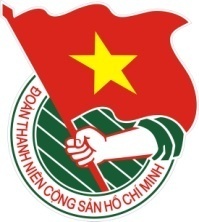      TỈNH ĐOÀN LAI CHÂUTÀI LIỆU SINH HOẠT CHI ĐOÀNSố 02 - Tháng 3/2020Lưu hành nội bộ